Žiadateľ, meno a priezvisko, presná adresa a PSČ, telefonický kontaktv zastúpení splnomocnenec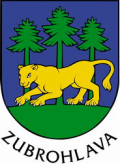 								   OBEC ZUBROHLAVA								    stavebný úrad                      								     Plátennícka 464/2,      029 43 ZubrohlavaVec:  Žiadosť o povolenie na odstránenie stavby podľa §88 zákona č. 50/1976 Zb. o územnom plánovaní a stavebnom poriadku /stavebný zákon/ Žiadateľ/vlastník stavby......................................................................................................................     presná adresa...................................................................... telefonický kontakt.................................Druh stavby........................................................................ súpisné číslo...........................................         pozemok CKN č..................................................................LV č........................................................Dôvod odstránenia stavby .................................................................................................................Termín zahájenia a ukončenia búracích prác......................................................................................Spôsob realizácie búracích prác .........................................................................................................Naloženie s materiálom získaným búraním .......................................................................................Naloženie so získaným pozemkom ....................................................................................................  Presné adresy všetkých účastníkov konania /osoby, ktoré majú vlastnícke alebo iné práva k pozemkom a stavbám na nich vrátane susediacich pozemkov a stavieb/ ................................................................................................................................................................................................................................................................................................................................................................................................................................................................................................................................................................................................................................................................................Ako sú zabezpečené bytové podmienky doterajším užívateľom stavby .............................................Osobné údaje dotknutých osôb sa spracúvajú v súlade s NARIADENÍM EURÓPSKEHO PARLAMENTU A RADY (EÚ) 2016/679 z 27. apríla 2016  o ochrane fyzických osôb pri spracúvaní osobných údajov a o voľnom pohybe takýchto údajov, ktorým sa zrušuje smernica 95/46/ES (všeobecné nariadenie o ochrane údajov) a so zákonom č.18/2018 Z. z. o ochrane osobných údajov a o zmene a doplnení niektorých zákonov. Informácie o spracúvaní osobných údajov prevádzkovateľom sú vám plne k dispozícii na webovom sídle www.osobnyudaj.sk/informovanie, ako aj vo fyzickej podobe v sídle a na všetkých kontaktných miestach prevádzkovateľa.								                                  ........................................         žiadateľ/vlastník podpisPrílohy:stanovisko obce k odstráneniu stavbystanovisko OÚ Námestovo – odbor životného prostredia, ref. odpadové hospodárstvo (p. Ing. Nemeš)technologický popis búracích prác, prípadne PDsprávny poplatok vo výške 20€  /zaplatený v hotovosti na OcÚ Zubrohlava, príp. na účet obce/ 